ПРОЕКТМіністерство освіти і науки УкраїниКиївський національний університет технологій та дизайнузатвердженоРішення Вченої ради КНУТДвід «___» _______ 20___ р. протокол № ___ Голова Вченої ради _____________________ Іван ГРИЩЕНКОВведено в дію наказом ректора від «___» _____________ 20___ р. № _____  освітньо-професійна Програма КОМУНІКАЦІЙНИЙ МАРКЕТИНГРівень вищої освіти   ___________другий магістерський __________________Ступінь вищої освіти  ________________магістр_________________________Галузь знань  _____________07 Управління та адміністрування ____________Спеціальність  _______________075 Маркетинг  _________________________Кваліфікація  _____________магістр маркетингу_________________________Київ 2023 ЛИСТ-ПОГОДЖЕННЯосвітньо-професійної програмиКомунікаційний маркетингРівень вищої освіти  ___________другий магістерський _________________Ступінь вищої освіти ________________магістр________________________Галузь знань _____________07 Управління та адміністрування ___________Спеціальність  _______________075 Маркетинг ________________________Проректор _______________   _______________  Людмила ГАНУЩАК-ЄФІМЕНКО(дата)			(підпис)			          (власне ім’я прізвище)Директор НМЦУПФ _______________   ______________ Олена ГРИГОРЕВСЬКА(дата)			(підпис)	                        (власне ім’я прізвище)Схвалено Вченою радою факультету ____управління та бізнес-дизайну_						    	      (повна назва факультету)від «____» ____________________ 20___ року, протокол № ____Декан факультету  управління та бізнес-дизайну         (повна назва факультету)____________ ______________   Олександра ОЛЬШАНСЬКА(дата)		(підпис)			     (власне ім’я прізвище)Обговорено та рекомендовано на засіданні кафедри маркетингу та комунікаційного                                                                                                                                           дизайну                                      (повна назва кафедри) «____» ____________________ 20___ року, протокол від № ____Завідувач кафедри  маркетингу та комунікаційного дизайну                               (повна назва кафедри)____________ __________________  Ігор ПОНОМАРЕНКО(дата)		(підпис)			          (власне ім’я прізвище)ПередмоваРОЗРОБЛЕНО: Київський національний університет технологій та дизайнурозробники: РЕЦЕНЗІЇ ЗОВНІШНІХ СТЕЙКХОЛДЕРІВ:Куницька Анна, директор КП КНП «Центр комунікацій»;Лелюк Роман, директор департаменту, Департамент суспільних комунікацій виконавчого органу Київської міської ради, управління інформаційної політики та комунікацій;Дітріх Трайс, генеральний директор, ТОВ «УІФК-Агро»; Сенча Марія, директор креативної агенції «АЙДЕН.ТІМ».Профіль освітньо-професійної програми Комунікаційний маркетингПерелік компонентів освітньо-професійної програми та їх логічна послідовністьПерелік компонентів освітньо-професійної програми (другий (магістерський) рівень вищої освіти2.2 Структурно-логічна схема підготовки магістра ОПП Комунікаційний маркетинг зі спеціальності 075 МаркетингФорма атестації здобувачів вищої освітиМатриця відповідності програмних компетентностей компонентам освітньо-професійної програми5. Матриця забезпечення програмних результатів навчання відповідними компонентами освітньо-професійної програмиГрупа забезпечення освітньої програми*ПІБ, науковий ступінь, вчене звання, посадаПідписДата1234Гарант освітньої програмиЄвсейцева Олена Сергіївна, к.е.н., доцент, доцент кафедри маркетингу та комунікаційного дизайну Київського національного університету технологій та дизайнуРобоча групаПономаренко Ігор Віталійович, к.е.н., доцент, доцент кафедри маркетингу та комунікаційного дизайну Київського національного університету технологій та дизайнуРобоча групаШіковець Катерина Олексіївна, к.е.н., доцент, доцент кафедри маркетингу та комунікаційного дизайну Київського національного університету технологій та дизайну- Загальна інформація- Загальна інформація- Загальна інформація- Загальна інформаціяПовна назва закладу вищої освіти та структурного підрозділуПовна назва закладу вищої освіти та структурного підрозділуКиївський національний університет технологій та дизайнуКафедра маркетингу та комунікаційного дизайнуКиївський національний університет технологій та дизайнуКафедра маркетингу та комунікаційного дизайнуРівень вищої освітиРівень вищої освітидругий (магістерський)другий (магістерський)Освітня кваліфікаціяОсвітня кваліфікаціяМагістр з маркетингуМагістр з маркетингуКваліфікація в дипломіКваліфікація в дипломіСтупінь вищої освіти – магістрГалузь знань – 07 Управління та адмініструванняСпеціальність – 075 МаркетингОсвітня програма – Комунікаційний маркетингСтупінь вищої освіти – магістрГалузь знань – 07 Управління та адмініструванняСпеціальність – 075 МаркетингОсвітня програма – Комунікаційний маркетингТип диплому та обсяг освітньої програми Тип диплому та обсяг освітньої програми Диплом магістра, одиничний, 90 кредитів ЄКТС, термін навчання 1,4 рокиДиплом магістра, одиничний, 90 кредитів ЄКТС, термін навчання 1,4 рокиНаявність акредитаціїНаявність акредитаціїАкредитація - Сертифікат про акредитацію освітньої програми УД № 11007732 від 08.01.2019 р.Акредитація - Сертифікат про акредитацію освітньої програми УД № 11007732 від 08.01.2019 р.Цикл/рівеньЦикл/рівеньНаціональна рамка кваліфікацій України – сьомий рівень (магістр)Національна рамка кваліфікацій України – сьомий рівень (магістр)ПередумовиПередумовиСтупінь бакалавра, магістра або освітньо-кваліфікаційний рівень спеціалістаСтупінь бакалавра, магістра або освітньо-кваліфікаційний рівень спеціалістаМова викладанняМова викладанняукраїнськаукраїнськаСтрок дії сертифіката про акредитацію освітньої програмиСтрок дії сертифіката про акредитацію освітньої програмидо 01.07. 2024 р.до 01.07. 2024 р.Інтернет-адреса постійного розміщення опису освітньої програмиІнтернет-адреса постійного розміщення опису освітньої програмиhttp://knutd.edu.ua/ekts/http://knutd.edu.ua/ekts/1.2 - Мета освітньої програми1.2 - Мета освітньої програми1.2 - Мета освітньої програми1.2 - Мета освітньої програмиЗабезпечити підготовку висококваліфікованих фахівців у сфері маркетингу, які володіють сучасним економічним мисленням, креативними навиками, відповідними компетентностями, необхідними для провадження ефективної маркетингової комунікаційної діяльності на підприємствах усіх форм власності та видів економічної діяльності у динамічному бізнес середовищі. Забезпечити підготовку висококваліфікованих фахівців у сфері маркетингу, які володіють сучасним економічним мисленням, креативними навиками, відповідними компетентностями, необхідними для провадження ефективної маркетингової комунікаційної діяльності на підприємствах усіх форм власності та видів економічної діяльності у динамічному бізнес середовищі. Забезпечити підготовку висококваліфікованих фахівців у сфері маркетингу, які володіють сучасним економічним мисленням, креативними навиками, відповідними компетентностями, необхідними для провадження ефективної маркетингової комунікаційної діяльності на підприємствах усіх форм власності та видів економічної діяльності у динамічному бізнес середовищі. Забезпечити підготовку висококваліфікованих фахівців у сфері маркетингу, які володіють сучасним економічним мисленням, креативними навиками, відповідними компетентностями, необхідними для провадження ефективної маркетингової комунікаційної діяльності на підприємствах усіх форм власності та видів економічної діяльності у динамічному бізнес середовищі. 1.3 Характеристика освітньої програми1.3 Характеристика освітньої програми1.3 Характеристика освітньої програми1.3 Характеристика освітньої програмиПредметна областьПредметна областьОб’єкт вивчення: маркетингова діяльність як форма взаємодії суб’єктів ринкових відносин для задоволення їх економічних та соціальних інтересів. Цілі навчання: підготовка фахівців, які володіють сучасним економічним мисленням та відповідними компетентностями, необхідними для вирішення проблем і розв’язання складних задач маркетингової діяльності, що передбачають проведення досліджень та/або здійснення інновацій та характеризуються невизначеністю умов і вимог. Теоретичний зміст предметної області: суть маркетингу як сучасної концепції управління бізнесом; понятійно-категорійний апарат, принципи, функції, концепції маркетингу та їх історичні передумови; специфіка діяльності ринкових суб’єктів у різних сферах та на різних типах ринків; зміст маркетингової діяльності, розроблення маркетингових стратегій та формування управлінських рішень у сфері маркетингу. Методи, методики та технології: загальнонаукові та спеціальні методи, професійні методики та технології, необхідні для забезпечення ефективної маркетингової діяльності. Інструменти та обладнання: сучасні універсальні та спеціалізовані інформаційні системи і програмні продукти, необхідні для прийняття та імплементації маркетингових управлінських рішень.Програма орієнтована на формування у здобувачів компетентностей щодо набуття глибоких знань, умінь та навичок зі спеціальності.Обов’язкові  освітні компоненти – 73%, з них: практична підготовка – 12%, вивчення іноземної мови – 6%, дипломне проєктування – 26%. Дисципліни вільного вибору здобувача вищої освіти – 27% обираються із загальноуніверситетського каталогу відповідно до затвердженої процедури в Університеті.Об’єкт вивчення: маркетингова діяльність як форма взаємодії суб’єктів ринкових відносин для задоволення їх економічних та соціальних інтересів. Цілі навчання: підготовка фахівців, які володіють сучасним економічним мисленням та відповідними компетентностями, необхідними для вирішення проблем і розв’язання складних задач маркетингової діяльності, що передбачають проведення досліджень та/або здійснення інновацій та характеризуються невизначеністю умов і вимог. Теоретичний зміст предметної області: суть маркетингу як сучасної концепції управління бізнесом; понятійно-категорійний апарат, принципи, функції, концепції маркетингу та їх історичні передумови; специфіка діяльності ринкових суб’єктів у різних сферах та на різних типах ринків; зміст маркетингової діяльності, розроблення маркетингових стратегій та формування управлінських рішень у сфері маркетингу. Методи, методики та технології: загальнонаукові та спеціальні методи, професійні методики та технології, необхідні для забезпечення ефективної маркетингової діяльності. Інструменти та обладнання: сучасні універсальні та спеціалізовані інформаційні системи і програмні продукти, необхідні для прийняття та імплементації маркетингових управлінських рішень.Програма орієнтована на формування у здобувачів компетентностей щодо набуття глибоких знань, умінь та навичок зі спеціальності.Обов’язкові  освітні компоненти – 73%, з них: практична підготовка – 12%, вивчення іноземної мови – 6%, дипломне проєктування – 26%. Дисципліни вільного вибору здобувача вищої освіти – 27% обираються із загальноуніверситетського каталогу відповідно до затвердженої процедури в Університеті.Орієнтація освітньої програмиОрієнтація освітньої програмиОсвітньо-професійна підготовки магістра.Освітньо-професійна програма підготовки магістра орієнтується на сучасні наукові дослідження в галузі комунікаційного маркетингу, враховує специфіку формування фахових компетентностей щодо ефективного використання маркетингових інструментів просування продукту та послуг на ринку в умовах взаємодії суб'єктів ринкових відносин, в рамках яких студент визначає професійну та наукову кар’єру.  Освітньо-професійна підготовки магістра.Освітньо-професійна програма підготовки магістра орієнтується на сучасні наукові дослідження в галузі комунікаційного маркетингу, враховує специфіку формування фахових компетентностей щодо ефективного використання маркетингових інструментів просування продукту та послуг на ринку в умовах взаємодії суб'єктів ринкових відносин, в рамках яких студент визначає професійну та наукову кар’єру.  Основний фокус освітньої програмиОсновний фокус освітньої програмиОсвітньо-професійна програма «Комунікаційний маркетинг» спрямована на підготовку фахівців високого рівня, які володіють актуальними знаннями і практичними навичками у сфері ефективного управління маркетинговою комунікаційною діяльністю підприємств. При реалізації програми значна увага буде надана застосуванню новітніх маркетингових комунікаційних технологій для здійснення наукових досліджень та ефективного управління маркетинговою діяльністю підприємств різних галузей економіки. Освітньо-професійна програма «Комунікаційний маркетинг» дає можливість дистанційного навчання на основі модульного середовища освітнього процесу КНУТД; виконується в активному дослідницькому середовищі, є мобільною за програмою «Подвійний диплом».Освітньо-професійна програма «Комунікаційний маркетинг» спрямована на підготовку фахівців високого рівня, які володіють актуальними знаннями і практичними навичками у сфері ефективного управління маркетинговою комунікаційною діяльністю підприємств. При реалізації програми значна увага буде надана застосуванню новітніх маркетингових комунікаційних технологій для здійснення наукових досліджень та ефективного управління маркетинговою діяльністю підприємств різних галузей економіки. Освітньо-професійна програма «Комунікаційний маркетинг» дає можливість дистанційного навчання на основі модульного середовища освітнього процесу КНУТД; виконується в активному дослідницькому середовищі, є мобільною за програмою «Подвійний диплом».Особливості освітньої програмиОсобливості освітньої програмиПрограма забезпечує набуття  високого рівня знань та навичок з управління маркетинговою комунікаційною діяльністю організацій та підприємств різних галузей економіки. Програма орієнтована на спеціальну підготовку маркетологів згідно із потребами ринку праці, ініціативних та здатних до швидкої адаптації до сучасного бізнес-середовища, із знаннями  бренд-орієнтовного управління. Формує маркетологів з ринково-комунікаційним стилем мислення, здатних генерувати інноваційні стратегічні рішення, викладати, проводити дослідження і займатись підприємницькою діяльністю у сфері маркетингу.Програма забезпечує набуття  високого рівня знань та навичок з управління маркетинговою комунікаційною діяльністю організацій та підприємств різних галузей економіки. Програма орієнтована на спеціальну підготовку маркетологів згідно із потребами ринку праці, ініціативних та здатних до швидкої адаптації до сучасного бізнес-середовища, із знаннями  бренд-орієнтовного управління. Формує маркетологів з ринково-комунікаційним стилем мислення, здатних генерувати інноваційні стратегічні рішення, викладати, проводити дослідження і займатись підприємницькою діяльністю у сфері маркетингу.1.4  - Придатність випускників до працевлаштування та подальшого навчання1.4  - Придатність випускників до працевлаштування та подальшого навчання1.4  - Придатність випускників до працевлаштування та подальшого навчання1.4  - Придатність випускників до працевлаштування та подальшого навчанняПридатність до працевлаштуванняПридатність до працевлаштуванняВипускники кваліфікації магістр маркетингу можуть працювати на первинних посадах в галузях економіки за професіями, визначеними у Національному класифікаторі України: Класифікатор професій ДК (003:2010): - 2419.2 Професіонали у сфері маркетингу, ефективності господарської діяльності, раціоналізації виробництва, інтелектуальної власності та інноваційної діяльностіВипускники кваліфікації магістр маркетингу можуть працювати на первинних посадах в галузях економіки за професіями, визначеними у Національному класифікаторі України: Класифікатор професій ДК (003:2010): - 2419.2 Професіонали у сфері маркетингу, ефективності господарської діяльності, раціоналізації виробництва, інтелектуальної власності та інноваційної діяльностіАкадемічні права випускниківАкадемічні права випускниківНавчання впродовж життя для вдосконалення професійної, наукової та інших видів діяльності. Можливість навчання за програмою третього (освітньо-наукового) рівня вищої освіти (доктор філософії).Навчання впродовж життя для вдосконалення професійної, наукової та інших видів діяльності. Можливість навчання за програмою третього (освітньо-наукового) рівня вищої освіти (доктор філософії).1.5  - Викладання та оцінювання1.5  - Викладання та оцінювання1.5  - Викладання та оцінювання1.5  - Викладання та оцінюванняВикладання та навчанняВикладання та навчанняВикористовується студентсько-центроване та проблемно-орієнтоване навчання, через науково-дослідну практику та самонавчання. Система методів навчання базується на принципах цілеспрямованості, бінарності – активної безпосередньої участі науково-педагогічного працівника і здобувача вищої освіти. Форми організації освітнього процесу: лекція, семінарське, практичне, практична підготовка, самостійна робота, консультація, розробка фахових проектів (робіт).Використовується студентсько-центроване та проблемно-орієнтоване навчання, через науково-дослідну практику та самонавчання. Система методів навчання базується на принципах цілеспрямованості, бінарності – активної безпосередньої участі науково-педагогічного працівника і здобувача вищої освіти. Форми організації освітнього процесу: лекція, семінарське, практичне, практична підготовка, самостійна робота, консультація, розробка фахових проектів (робіт).ОцінюванняОцінюванняУсні та письмові екзамени, заліки, тестування, звіти практики, есе, проектні роботи, презентації, звіти, портфоліо, доповіді,  курсова робота, дипломна магістерська робота.Усні та письмові екзамени, заліки, тестування, звіти практики, есе, проектні роботи, презентації, звіти, портфоліо, доповіді,  курсова робота, дипломна магістерська робота.1.6 - Програмні компетентності1.6 - Програмні компетентності1.6 - Програмні компетентності1.6 - Програмні компетентностіІнтегральна компетентність (ІК)Інтегральна компетентність (ІК)Здатність розв’язувати складні задачі і проблеми у галузі управління системою маркетингу або у процесі навчання, що передбачає проведення досліджень та/або здійснення інновацій та характеризується невизначеністю умов і вимог.Здатність розв’язувати складні задачі і проблеми у галузі управління системою маркетингу або у процесі навчання, що передбачає проведення досліджень та/або здійснення інновацій та характеризується невизначеністю умов і вимог.Загальні компетентності (ЗК)Загальні компетентності (ЗК)ЗК 1Здатність приймати обґрунтовані рішення.Загальні компетентності (ЗК)Загальні компетентності (ЗК)ЗК 2Здатність генерувати нові ідеї (креативність).Загальні компетентності (ЗК)Загальні компетентності (ЗК)ЗК 3Здатність оцінювати та забезпечувати якість виконуваних робіт.Загальні компетентності (ЗК)Загальні компетентності (ЗК)ЗК 4Здатність до адаптації та дії в новій ситуації.Загальні компетентності (ЗК)Загальні компетентності (ЗК)ЗК 5Навички міжособистісної взаємодії.Загальні компетентності (ЗК)Загальні компетентності (ЗК)ЗК 6Здатність до пошуку, оброблення та аналізу інформації з різних джерел.Загальні компетентності (ЗК)Загальні компетентності (ЗК)ЗК 7Здатність проявляти ініціативу та підприємливість.Загальні компетентності (ЗК)Загальні компетентності (ЗК)ЗК 8Здатність розробляти проекти та управляти ними.Загальні компетентності (ЗК)Загальні компетентності (ЗК)ЗК 9Знання та розуміння предметної області маркетингової комунікаційної діяльності.Загальні компетентності (ЗК)Загальні компетентності (ЗК)ЗК 10Здатність спілкуватися з представниками інших професійних груп різного рівня, вести переговори.Фахові компетентностіФахові компетентностіФК 1Здатність логічно і послідовно відтворювати та застосовувати знання з найновіших теорій, методів і практичних прийомів маркетингу.Фахові компетентностіФахові компетентностіФК 2Здатність коректно інтерпретувати результати останніх теоретичних досліджень у сфері маркетингу та практики їх застосування.Фахові компетентностіФахові компетентностіФК 3Здатність до проведення самостійних досліджень та інтерпретації їх результатів у сфері маркетингу.Фахові компетентностіФахові компетентностіФК 4Здатність застосовувати творчий підхід до роботи за фахом.Фахові компетентностіФахові компетентностіФК 5Здатність до діагностування маркетингової діяльності ринкового суб’єкта на рівні організації, підрозділу, групи, мережі.Фахові компетентностіФахові компетентностіФК 6Здатність обирати і застосовувати ефективні засоби управління маркетингової діяльністю ринкового суб’єкта на рівні організації, підрозділу, групи, мережі.Фахові компетентностіФахові компетентностіФК 7Здатність розробляти і аналізувати маркетингову стратегію ринкового суб’єкта та шляхи її реалізації з урахуванням міжфункціональних зв’язків.Фахові компетентностіФахові компетентностіФК 8Здатність формувати систему маркетингу ринкового суб’єкта та оцінювати результативність її функціонування.Фахові компетентностіФахові компетентностіФК 9Здатність здійснювати на належному рівні теоретичні та прикладні дослідження у сфері маркетингу.Фахові компетентностіФахові компетентностіФК 10Здатність презентувати та оприлюднювати результати наукових досліджень у сфері маркетингу.Фахові компетентностіФахові компетентностіФК 11Фахові компетентностіФахові компетентностіФК 12Здатність управляти проектами та реалізовувати їх результати в сфері маркетингової комунікаційної діяльності.1.7 -  Програмні результати навчання1.7 -  Програмні результати навчання1.7 -  Програмні результати навчання1.7 -  Програмні результати навчанняПРН 1Знати і вміти застосовувати у практичній діяльності сучасні принципи, теорії, методи і практичні прийоми маркетингу. Знати і вміти застосовувати у практичній діяльності сучасні принципи, теорії, методи і практичні прийоми маркетингу. Знати і вміти застосовувати у практичній діяльності сучасні принципи, теорії, методи і практичні прийоми маркетингу. ПРН 2Вміти адаптовувати і застосовувати нові досягнення в теорії та практиці маркетингу для досягнення конкретних цілей і вирішення задач ринкового суб’єкта.Вміти адаптовувати і застосовувати нові досягнення в теорії та практиці маркетингу для досягнення конкретних цілей і вирішення задач ринкового суб’єкта.Вміти адаптовувати і застосовувати нові досягнення в теорії та практиці маркетингу для досягнення конкретних цілей і вирішення задач ринкового суб’єкта.ПРН 3Планувати і здійснювати власні дослідження у сфері маркетингу, аналізувати його результати і обґрунтовувати ухвалення ефективних маркетингових рішень в умовах невизначеності.Планувати і здійснювати власні дослідження у сфері маркетингу, аналізувати його результати і обґрунтовувати ухвалення ефективних маркетингових рішень в умовах невизначеності.Планувати і здійснювати власні дослідження у сфері маркетингу, аналізувати його результати і обґрунтовувати ухвалення ефективних маркетингових рішень в умовах невизначеності.ПРН 4Вміти розробляти стратегію і тактику маркетингової діяльності з урахуванням крос-функціонального характеру її реалізації. Вміти розробляти стратегію і тактику маркетингової діяльності з урахуванням крос-функціонального характеру її реалізації. Вміти розробляти стратегію і тактику маркетингової діяльності з урахуванням крос-функціонального характеру її реалізації. ПРН 5Презентувати та обговорювати результати наукових і прикладних досліджень, маркетингових проектів державною та іноземною мовами. Презентувати та обговорювати результати наукових і прикладних досліджень, маркетингових проектів державною та іноземною мовами. Презентувати та обговорювати результати наукових і прикладних досліджень, маркетингових проектів державною та іноземною мовами. ПРН 6Вміти підвищувати ефективність маркетингової діяльності ринкового суб’єкта на різних рівнях управління, розробляти проекти у сфері маркетингу та управляти ними.Вміти підвищувати ефективність маркетингової діяльності ринкового суб’єкта на різних рівнях управління, розробляти проекти у сфері маркетингу та управляти ними.Вміти підвищувати ефективність маркетингової діяльності ринкового суб’єкта на різних рівнях управління, розробляти проекти у сфері маркетингу та управляти ними.ПРН 7Вміти формувати і вдосконалювати систему маркетингу ринкового суб’єкта. Вміти формувати і вдосконалювати систему маркетингу ринкового суб’єкта. Вміти формувати і вдосконалювати систему маркетингу ринкового суб’єкта. ПРН 8Використовувати методи міжособистісної комунікації в ході вирішення колективних задач, ведення переговорів, наукових дискусій у сфері маркетингу. Використовувати методи міжособистісної комунікації в ході вирішення колективних задач, ведення переговорів, наукових дискусій у сфері маркетингу. Використовувати методи міжособистісної комунікації в ході вирішення колективних задач, ведення переговорів, наукових дискусій у сфері маркетингу. ПРН 9Розуміти сутність та особливості застосування маркетингових інструментів у процесі прийняття маркетингових рішень. Розуміти сутність та особливості застосування маркетингових інструментів у процесі прийняття маркетингових рішень. Розуміти сутність та особливості застосування маркетингових інструментів у процесі прийняття маркетингових рішень. ПРН 10Обґрунтовувати маркетингові рішення на рівні ринкового суб’єкта із застосуванням сучасних управлінських принципів, підходів, методів, прийомів. Обґрунтовувати маркетингові рішення на рівні ринкового суб’єкта із застосуванням сучасних управлінських принципів, підходів, методів, прийомів. Обґрунтовувати маркетингові рішення на рівні ринкового суб’єкта із застосуванням сучасних управлінських принципів, підходів, методів, прийомів. ПРН 11Використовувати методи маркетингового стратегічного аналізу та інтерпретувати його результати з метою вдосконалення маркетингової діяльності ринкового суб’єктаВикористовувати методи маркетингового стратегічного аналізу та інтерпретувати його результати з метою вдосконалення маркетингової діяльності ринкового суб’єктаВикористовувати методи маркетингового стратегічного аналізу та інтерпретувати його результати з метою вдосконалення маркетингової діяльності ринкового суб’єктаПРН 12Здійснювати діагностування та стратегічне й оперативне управління маркетингом задля розробки та реалізації маркетингових стратегій, проектів і програм. Здійснювати діагностування та стратегічне й оперативне управління маркетингом задля розробки та реалізації маркетингових стратегій, проектів і програм. Здійснювати діагностування та стратегічне й оперативне управління маркетингом задля розробки та реалізації маркетингових стратегій, проектів і програм. ПРН 13Керувати маркетинговою діяльністю ринкового суб’єкта, а також його підрозділів, груп і мереж, визначати критерії та показники її оцінювання. Керувати маркетинговою діяльністю ринкового суб’єкта, а також його підрозділів, груп і мереж, визначати критерії та показники її оцінювання. Керувати маркетинговою діяльністю ринкового суб’єкта, а також його підрозділів, груп і мереж, визначати критерії та показники її оцінювання. ПРН 14Формувати маркетингову систему взаємодії, будувати довгострокові взаємовигідні відносини з іншими суб’єктами ринку. Формувати маркетингову систему взаємодії, будувати довгострокові взаємовигідні відносини з іншими суб’єктами ринку. Формувати маркетингову систему взаємодії, будувати довгострокові взаємовигідні відносини з іншими суб’єктами ринку. ПРН 15Збирати необхідні дані з різних джерел, обробляти і аналізувати їх результати із застосуванням сучасних методів та спеціалізованого програмного забезпечення.Збирати необхідні дані з різних джерел, обробляти і аналізувати їх результати із застосуванням сучасних методів та спеціалізованого програмного забезпечення.Збирати необхідні дані з різних джерел, обробляти і аналізувати їх результати із застосуванням сучасних методів та спеціалізованого програмного забезпечення.ПРН 16Вміти виокремлювати науково-практичні задачі дослідження та вирішувати їх із використанням положень теорій та методології маркетингу, а також загальнонаукових та спеціальних методів дослідження. Вміти виокремлювати науково-практичні задачі дослідження та вирішувати їх із використанням положень теорій та методології маркетингу, а також загальнонаукових та спеціальних методів дослідження. Вміти виокремлювати науково-практичні задачі дослідження та вирішувати їх із використанням положень теорій та методології маркетингу, а також загальнонаукових та спеціальних методів дослідження. ПРН 17Розв'язувати складні маркетингові проблеми і вирішувати задачі в умовах невизначеності із застосуванням сучасних управлінських підходів, методів, прийомівРозв'язувати складні маркетингові проблеми і вирішувати задачі в умовах невизначеності із застосуванням сучасних управлінських підходів, методів, прийомівРозв'язувати складні маркетингові проблеми і вирішувати задачі в умовах невизначеності із застосуванням сучасних управлінських підходів, методів, прийомівПРН 18Керувати маркетинговою комунікаційною діяльністю ринкового суб’єкта, а також його підрозділів, груп і мереж, визначати критерії та показники її оцінювання.Керувати маркетинговою комунікаційною діяльністю ринкового суб’єкта, а також його підрозділів, груп і мереж, визначати критерії та показники її оцінювання.Керувати маркетинговою комунікаційною діяльністю ринкового суб’єкта, а також його підрозділів, груп і мереж, визначати критерії та показники її оцінювання.1.8 - Ресурсне забезпечення реалізації програми1.8 - Ресурсне забезпечення реалізації програми1.8 - Ресурсне забезпечення реалізації програми1.8 - Ресурсне забезпечення реалізації програмиКадрове забезпеченняКадрове забезпеченняВсі науково-педагогічні працівники, що забезпечують освітньо-професійну програму за кваліфікацією відповідають профілю і напряму дисциплін, що викладаються, мають необхідний стаж педагогічної роботи та досвід практичної роботи. В процесі організації навчання залучаються професіонали з досвідом дослідницької, управлінської, інноваційної та фахової роботи, іноземні лектори.Всі науково-педагогічні працівники, що забезпечують освітньо-професійну програму за кваліфікацією відповідають профілю і напряму дисциплін, що викладаються, мають необхідний стаж педагогічної роботи та досвід практичної роботи. В процесі організації навчання залучаються професіонали з досвідом дослідницької, управлінської, інноваційної та фахової роботи, іноземні лектори.Матеріально-технічне забезпеченняМатеріально-технічне забезпеченняМатеріально-технічне забезпечення дозволяє повністю забезпечити освітній процес протягом всього циклу підготовки за освітньою програмою. Стан приміщень засвідчено санітарно-технічними паспортами, що відповідають чинним нормативним актам. Матеріально-технічне забезпечення дозволяє повністю забезпечити освітній процес протягом всього циклу підготовки за освітньою програмою. Стан приміщень засвідчено санітарно-технічними паспортами, що відповідають чинним нормативним актам. Інформаційне та навчально-методичне забезпечення Інформаційне та навчально-методичне забезпечення Програма повністю забезпечена навчально-методичним комплексом з усіх компонентів освітньої програми, наявність яких представлена у модульному середовищі освітнього процесу Університету.Програма повністю забезпечена навчально-методичним комплексом з усіх компонентів освітньої програми, наявність яких представлена у модульному середовищі освітнього процесу Університету.1.9 -  Академічна мобільність1.9 -  Академічна мобільність1.9 -  Академічна мобільність1.9 -  Академічна мобільністьВнутрішня академічна  мобільністьВнутрішня академічна  мобільністьПередбачає можливість академічної мобільності за деякими освітніми компонентами, що забезпечують набуття загальних та/або фахових компетентностей.Передбачає можливість академічної мобільності за деякими освітніми компонентами, що забезпечують набуття загальних та/або фахових компетентностей.Міжнародна кредитна мобільністьМіжнародна кредитна мобільністьПрограма розвиває перспективи участі та стажування у науково-дослідних проектах та програмах академічної мобільності за кордоном. Виконується в активному дослідницькому середовищі, є мобільною за програмою «Подвійний диплом».Програма розвиває перспективи участі та стажування у науково-дослідних проектах та програмах академічної мобільності за кордоном. Виконується в активному дослідницькому середовищі, є мобільною за програмою «Подвійний диплом».Навчання іноземних здобувачів вищої освітиНавчання іноземних здобувачів вищої освітиНавчання іноземних здобувачів вищої освіти здійснюється за акредитованими освітніми програмами.Навчання іноземних здобувачів вищої освіти здійснюється за акредитованими освітніми програмами.Код н/дКомпоненти освітньої програми (навчальні дисципліни, курсові проекти (роботи), практики, кваліфікаційна робота)Кількість кредитівФорма підсумкового контролю1234Обов’язкові компоненти ОПОбов’язкові компоненти ОПОбов’язкові компоненти ОПОбов’язкові компоненти ОПОК 1Ділова іноземна мова (англійська, німецька, французька)3залікОК 2Методологія сучасних наукових досліджень з основами інтелектуальної власності3екзаменОК 3 Стратегічний маркетинг3екзаменОК 4Маркетинг соціальних мереж3екзаменОК 5Маркетинговий та рекламний менеджмент5екзаменОК 5Курсова робота1захистОК 6Бізнес-аналітика6залік, екзаменОК 7Бренд-орієнтовне управління 3екзаменОК 8Комерційна діяльність у цифровому середовищі3екзаменОК 9Науково-дослідна практика6залікОК 10Переддипломна практика9залікОК 11Дипломна магістерська робота21атестаціяЗагальний обсяг обов’язкових компонентівЗагальний обсяг обов’язкових компонентів    66    66Вибіркові компоненти освітньої програмиВибіркові компоненти освітньої програмиВибіркові компоненти освітньої програмиВибіркові компоненти освітньої програмиДВВДисципліни вільного вибору здобувача вищої освіти24залікЗагальний обсяг вибіркових компонентівЗагальний обсяг вибіркових компонентів2424ЗАГАЛЬНИЙ ОБСЯГ ОСВІТНЬОЇ ПРОГРАМИЗАГАЛЬНИЙ ОБСЯГ ОСВІТНЬОЇ ПРОГРАМИ    90    901 семестр 1 курс2 семестр 1 курс3 семестр 2курсДілова іноземна моваМаркетинг соціальних мереж Дипломнамагістерська робота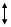 Дипломнамагістерська роботаМетодологія сучасних наукових досліджень з основами інтелектуальної власностіБренд-орієнтовне управлінняДипломнамагістерська роботаДипломнамагістерська роботаМаркетинговий та рекламний менеджментКомерційна діяльність у цифровому середовищіДипломнамагістерська роботаДипломнамагістерська роботаБізнес-аналітикаБізнес-аналітикаСтратегічний маркетингНауково-дослідна практикаПереддипломна практикаДВВ 1ДВВ 3ДВВ 2ДВВ 4Форми атестації здобувачів вищої освітиАтестація випускника освітньої програми проводиться у формі публічного захисту дипломної магістерської роботи.Вимоги докваліфікаційноїроботиКваліфікаційна робота має передбачати розв’язання складного спеціалізованого завдання або практичної складної задачі або проблеми в сфері маркетингової комунікаційної політики, що потребує досліджень та/або інновацій і характеризується невизначеністю умов та вимог. У кваліфікаційній роботі не повинно бути академічного плагіату, фальсифікації та списування. Кваліфікаційна робота має бути оприлюднена на офіційному сайті або в репозиторії закладу вищої освіти. Оприлюднення кваліфікаційних робіт, що містять інформацію з обмеженим доступом, здійснювати у відповідності до вимог чинного законодавстваЗК 1ЗК 2ЗК 3ЗК 4ЗК 5ЗК 6ЗК 7ЗК 8ЗК 9ЗК 10ФК 1ФК 2ФК 3ФК 4ФК 5ФК 6ФК 7ФК 8ФК 9ФК 10ФК 11ФК 12ОК1++++ОК2+++++++++ОК3++++ +++++++++++ОК4++++++++++++ОК5++++ОК6+++++ОК7++++ОК8++++++++++++++ОК9++++++++ОК10+++++++++++++++ОК11++++++++++++++++ПРН 1ПРН 2ПРН 3ПРН 4ПРН 5ПРН 6ПРН 7ПРН 8ПРН 9ПРН 10ПРН 11ПРН 12ПРН 13ПРН 14ПРН 15ПРН 16ПРН 17ПРН 18ОК1++ОК2+++++ОК3++++++++++ОК4+++++++++ОК5+++++++++ОК6+++++ОК7+++++++ОК8++++++++++++ОК9++++ОК10++++++++++++++++ОК11+++++++++++